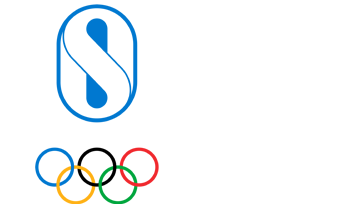 Application DetailsProgramme SelectionCategoryWorld ProgrammesProgramme Cluster / ContinentEntourageProgrammeTechnical Courses for CoachesQuad/Games Edition2021-2024Programme (Long Form)Technical Courses for CoachesProgramme Help/Instructional TextThis form should be submitted to Olympic Solidarity no later than 3 months before the intended period of the course. The IF may ask for the chosen period to be changed depending on the availability of the expert or other course-related parameters.Sport SelectionTechnical Course Details/None	NoneParticipantsNo. of Men0No. of Women0Total No. of ParticipantsNoneDo you have a list of participants?NoneTechnical InformationProgramme Contents SummaryNoneCityNoneVenueNoneMaterials available for practical / technical sessions and online modules, where applicableNoneOther InformationNoneHas your NF already submitted all the relevant technical details to its respective IF?NoneDoes your NF have a database for the follow-up of the active coaches?NoneWhat is the current status of your NF’s coaching education structure?NoneContact person within the NFFamily nameNoneGiven nameNoneNationalityNoneEmailNoneMobileNoneProposed Expert(s)/Budget ProposalN.B.: Experts’ expenses (per diem + international travel) should be included in the NOC budget breakdown ONLY for multisport courses organised directly by the NOC.Any new expenses not listed below should be submitted to OS for pre-approval, otherwise they may not be covered through the OS budget.Detailed breakdown of budget requested from Olympic SolidarityDescriptionNoneAmount (USD)NoneTotal budget requested (USD)NoneOther sources of funding: Please list organisations providing additional funds for this project (including your NOC) and for what type of expendituresOrganisationNoneType of ExpenditureNoneAmount (USD)NoneTotal Other Sources of Funding (USD)NoneTotal Budget OS and Other Sources (USD)NoneRequest 75% advance paymentNone	/Files/Uploads/Related Documents/